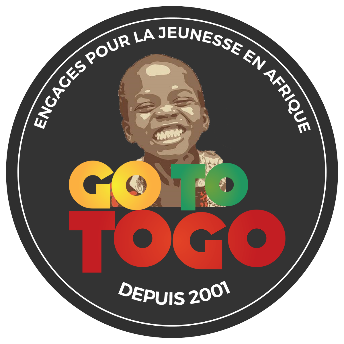 FICHE DE RECRUTEMENT GO TO TOGO 2021-2022Ton nom :    					Ton prénom : Ta filière et année à Dau : 			Ton E-mail :Ton numéro :					Ta ville : Comment as-tu entendu parler de Go to Togo ? Connais-tu déjà des membres ? Si oui, lesquels ?As-tu déjà eu une expérience associative ? Si oui, laquelle ?Pourquoi une association solidaire ? Pourquoi Go to Togo ? Qu'est-ce qui t'intéresse ?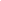 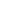 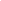 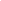 Allez plus sérieusement, dis-nous pourquoi ?Que penses-tu apporter à GTT ?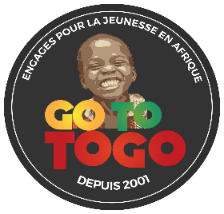 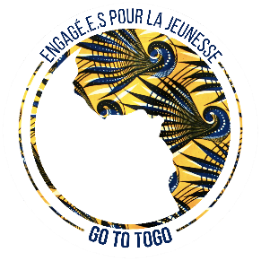 On veut tout savoir ! Parle-nous de tes compétences, ton/tes talent(s) caché(s), tes passions…Encore plus !Ton alcool pref : Ta série du moment : Tu fais du sport ? Si oui, quoi ? Ta musique fav en soirée ? Les traits de caractère qui te définissent le mieux (feel free to write what you want ☺ ) :Tu es plus….☐ Un chacal comme ce bon vieux Mehdi ☐ Une hlel cuisinière comme Diaye ☐ Un master du vomi (grosse concu dans cette asso, c’est pas des lol)☐ Team local du matin au soir☐ Une rappeuse fan de Gazo (Jade t’attend pour un petit freestyle) ☐ Toujours deux bières à la main en compagnie d’Alice ☐ Une artiste comme Clara (on veut de la déco au local)☐ Une pro au pingpong comme Axelle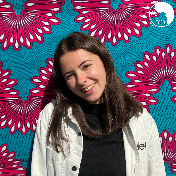 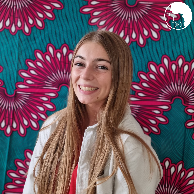  Parmi ces 4 actifs, le/laquelle choisirais-tu pour… Faire un date au resto : 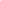 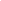 Se marier : 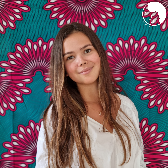 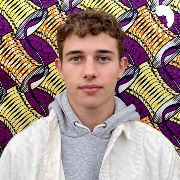 Choppe en soirée : Faire une colloc’ : 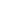 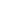 T’es plutôt :- Team Koh-Lanta ou Anti-Koh-Lanta? - Soirée boite ou soirée chill ? - Alcool ou petite tisane ? - Bob ou banane ?Trouve la signification :- MDJ : - SLCDR :- TUALVF :,     13- Tu penses pouvoir battre le record chopes et vomis de la Team ? (toi aussi t’auras ta barre sur le tableau) 		*record de Rubik’s cube à battre aussi pour les Warriors Relie chaque actif à son anecdote :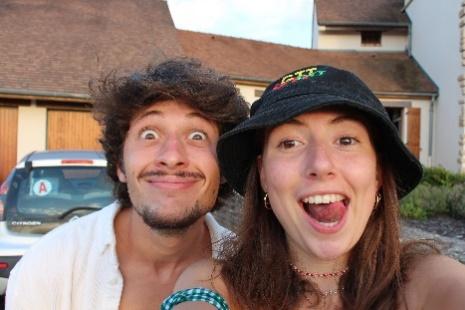 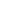 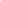 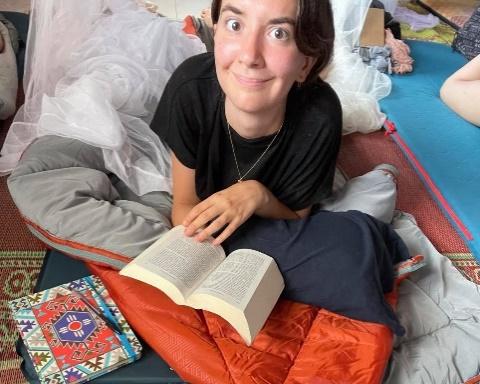 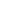 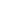 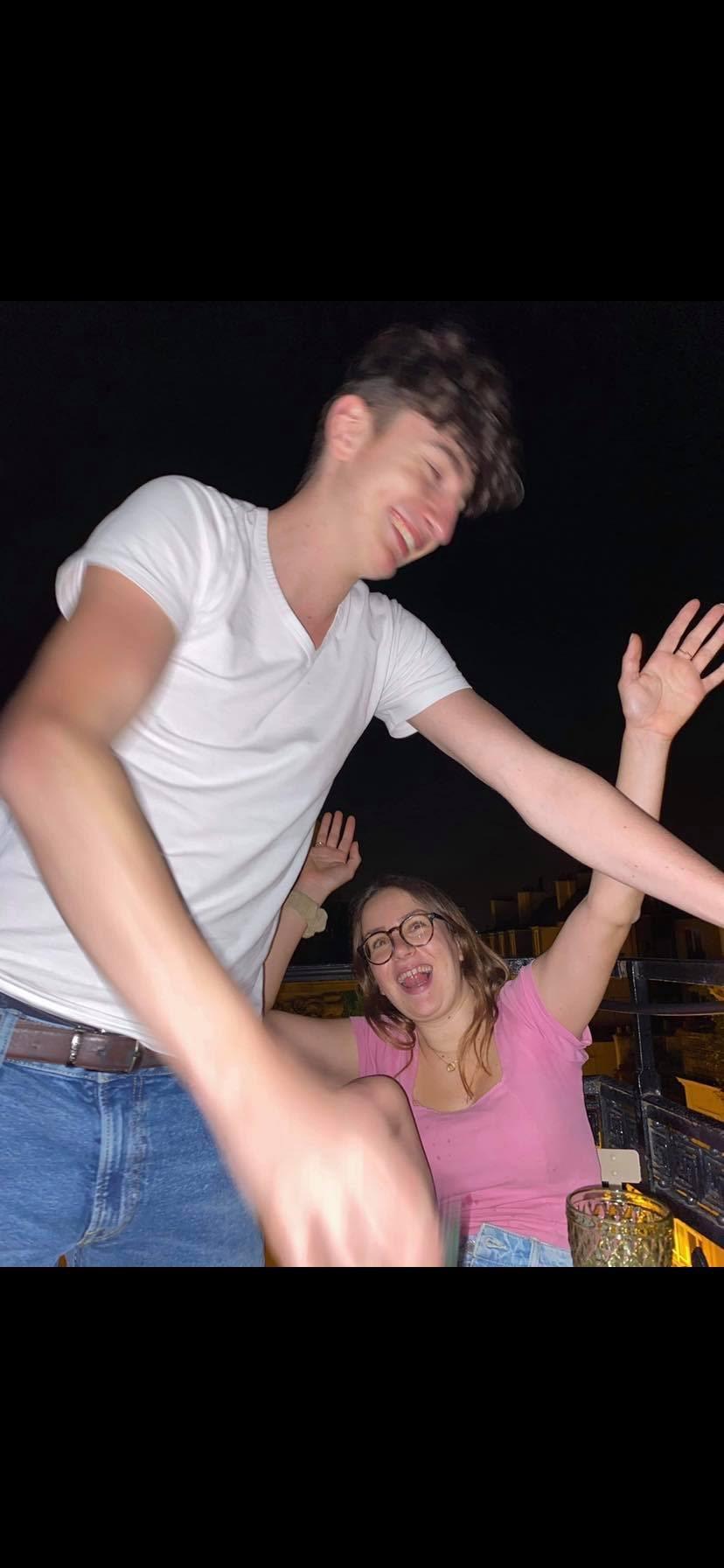 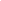 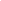 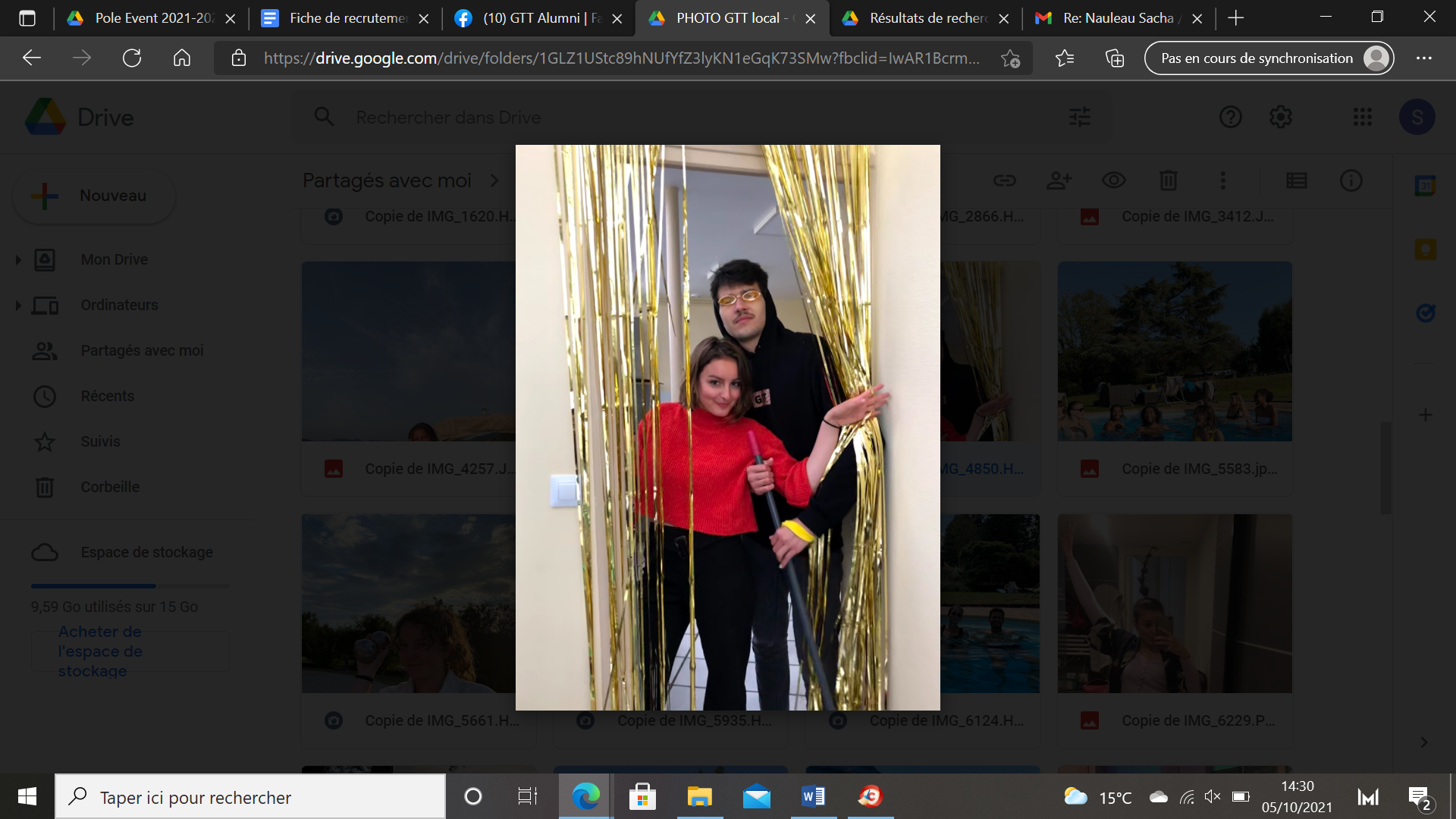 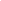 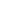 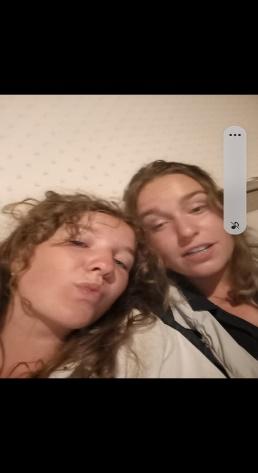 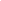 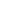 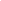 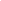 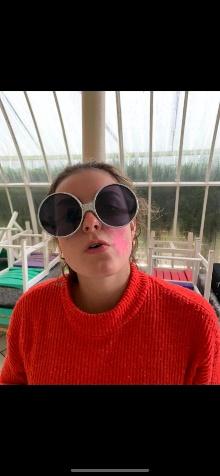 A toi de jouer, épate-nous, fait nous rire !! (Format dessin, blague, vidéo...)Bien évidemment, tu peux faire et ajouter ce que tu veux sur cette fiche de recrutement, en roue libre comme on le dit si bien chez GTT. Afin qu’on puisse tous lire ta fiche de recrutement avant le petit entretien, tu peux nous soumettre ton dossier de 3 manières :Le compléter directement sur le doc puis nous l’envoyer à notre adresse mail (gototogo@ymail.com)Le compléter et nous l’envoyer par message sur le compte insta de Go To TogoL’imprimer, le compléter sur papier puis le scanner et nous l’envoyer par mailTu peux toujours l’imprimer, le compléter sur papier et nous le glisser sous la porte du local en B020 ou venir nous la donner en main propre Bon courage !!!PS : Chez GTT on adore la nourriture ! ☺